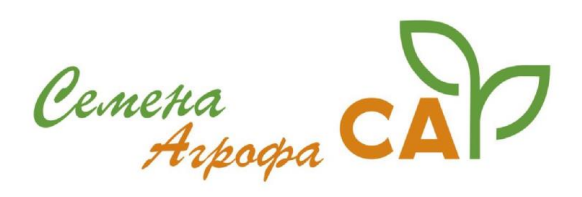  Прайс весовых семяновоще-бахчевых культур 2024Сортовые и посевные качества семян соответствуют ГОСТу Р52171-2003ИП Филиппов Александр Владимирович353560 Краснодарский край г.Славянск-на-Кубани, ул,Школьная 551тел/моб 8(918)1700-599тел/факс 8(86146)4-26-51E-mail:  ai-slav@rambler.ru,  semena-agrofa@mail.ruСайт: WWW.AGROFA.RUНАИМЕНОВАНИЕГод УрожаяЦена 1 кг, в руб.АРБУЗАстраханский20232000Кримсон Свит20222200Маджестик20223000Сахарный малыш20222200Продюссер20222200Русская Березка20223000Топ Ган20222500Шуга Бэби20222200Фотон20222200Холодок20222200БАЗИЛИКЗеленый Тонус20225000Фиолетовый20226000БАКЛАЖАНАлмаз20224000Универсал 620224000ГОРОХАльфа эл.2022250Амброзия эл.2022250Безлисточковый2022250Глориоза эл.2023250Динга эл.2023250Беркут эл.2022250Грибовский юбилейный2022250Иловецкий2022250Премиум2022250Прима2022250ДЫНЯКолхозница 749/75320223000Лада20232500Золотистая20222000Сказка20222000КАБАЧОКАэронавт20221200 Грибовский 3720231100Горный20231100Белоплодный20231100Белогор F120222000Желтоплодный20231200Зебра20231200Куанд20231200Фараон20221200Цубода20221200Цукеша20221200КАПУСТААмагер 61120222500Июньская (Ит)20234000Московская поздняя 1520234000Надежда20234000Подарок20234000Слава 130520234000Судья20232500Харьковская зимняя20234000КУКУРУЗАСахарная Ранняя Лакомка 1212023400Лакомка Белогорья2023400Тройная Сладость2023400КОРИАНДРАрмянский2023800Карибе20231000Санто20231000Янтарь2023350ЛУК Батун Апрельский20225000Батун Лонг Токио2022Батун Русский зимний20225000Зимовей2023Эллан2023МОРКОВЬАмстердамска20222200Берликум Ройял20222200Болтекс20232200Витаминная 620232200Лосиноостровская 1320232200Королева осени20232200Московская зимняя А51520232200Нантская 420232200НИИОХ20232200Роте Ризен20232200Самсон20232500Шантенэ Королевская20222200Шантенэ Роял20222200Шантенэ 246120232200Флакке20222200ПАТИССОНДиск20222000Пяточок2022ОГУРЕЦЗасолочный20214000Дальневосточный 2620234500Феникс 64020234000Феникс плюс2022-234500Аист20234500Голубчик F120227000Ласточка F120227000Кречет F120227000Соловей F120227000Солнечный20234000Журавленок F120227000Пальчик20234000Каскад20224500Кит20224000Нежинский 1220234500Хабар2022-234500Чижик2022-234500Эльбрус20224000ПАСТЕРНАККруглый20232500ПЕТРУШКАБогатырь20231200Глория20231200Итальянский гигант20231200Корневая сахарная20231200Риалто20231200ПЕРЕЦПерец Белозерка202310000Перец Богатырь202310000Подарок Молдовы 202310000РЕДИСДуро 20221200Розово-красный с белым кончиком2022-231000 Рубин20221200Жара20231200Меркадо20221200Кармен20221200Корунд20231200 Красный Великан20221200Осенний гигант20221000Сора20231800Французский завтрак20231200 18 Дней20231200РЕДЬКАКитайская Клык слона20211000САЛАТАзарт2022-233000Вишневая дымка2022-235000Грибовский Кучерявец20233000Дубочек20233000Одесский Кучерявец20233000Тайфун20233000Букет20233000Индау Сицилия (Руккола)20222000СВЕКЛАБордо 237 (пересад)20232300Бордо одноростковая20212300Грибовская плоская (пересадочная)20232300Мулатка (пересадочная)20232300Кубанская борщевая 43 (пересадочная)20211800Цилиндра (Франц.)20222300Эккендорфская желтая (Пл.)20222000СЕЛЬДЕРЕЙЛистовой Бодрость2023ТОМАТБычье сердце202220000Бычье сердце розовое202220000Волгоградский 5/95202316000Волгоградский 323202216000Волгоградский 5/95 Розовый202318000Дар Заволжья202212000Дар Заволжья розовый202215000 Джина202318000Джина Розовая2022-2316000Дикая роза2023Ляна202318000Ляна Розовая202318000Мариша202212000Малиновый гигант2023Микадо Розовый202216000Мобил202210000Подарочный202210000 Новичок202320000Новичок Розовый202320000Победитель202210000Розовый лидер202320000Розовый фламинго202216000Санька    ранний, высокоурожайный202318000Солярис  ранний, высокоурожайный202213000Степной202210000Титан Розовый202318000ТЫКВАВитаминная мускатная2022-231200Волжская серая 922022-231500Грибовская зимняя20231500Зимняя Сладкая2022-231500Конфетка20231500Крошка20221500 Лечебная20221500Мраморная20231500Мускатная Де Прованс2022-231800 Россиянка20231500 Прикубанская20232000Улыбка20211500УКРОПЫАллигатор20231500Аллигатор плюс2022-231500Борей20231000Геркулес2022800Гладиатор20221500Грибовский2022800Дальний2023800Император20221200(Кустовой) у-152022-231200Кибрай20231000Кудесник2023800Надежный20231000Самоцвет20221000Обильнолистный20231000Узбекский20231100Узоры20221000ФасольМасляный король20231000Журавушка20221000ЩАВЕЛьШироколистный2022-232500ШПИНАТКрепыш20231000Матадор20221000ТРАВЫГорчица Белая2023160Горчица Желтая2023160Клевер красный2022500Люцерна Синегибридная2022-23450Фацелия2022450